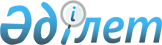 О внесении изменений в решение маслихата района Шал акына Северо-Казахстанской области от 8 января 2020 года № 43/5 "Об утверждении бюджета города Сергеевки района Шал акына на 2020-2022 годы"Решение маслихата района Шал акына Северо-Казахстанской области от 7 декабря 2020 года № 55/4. Зарегистрировано Департаментом юстиции Северо-Казахстанской области 9 декабря 2020 года № 6778
      В соответствии с пунктом 1 статьи 106, статьей 109-1 Бюджетного кодекса Республики Казахстан от 4 декабря 2008 года и статьей 6 Закона Республики Казахстан от 23 января 2001 года "О местном государственном управлении и самоуправлении в Республике Казахстан", маслихат района Шал акына Северо-Казахстанской области РЕШИЛ:
      1. Внести в решение маслихата района Шал акына Северо-Казахстанской области "Об утверждении бюджета города Сергеевки района Шал акына на 2020-2022 годы" от 8 января 2020 года № 43/5 (опубликовано 17 января 2020 года в Эталонном контрольном банке нормативных правовых актов Республики Казахстан в электронном виде, зарегистрировано в Реестре государственной регистрации нормативных правовых актов под № 5843) следующие изменения:
      пункт 1 изложить в новой редакции:
       "1. Утвердить бюджет города Сергеевки района Шал акына на 2020-2022 годы согласно приложениям 1, 2, 3 соответственно, в том числе на 2020 год в следующих объемах:
      1) доходы – 217 429,5 тысяч тенге:
      налоговые поступления – 34 208 тысяч тенге;
      неналоговые поступления – 0 тысяч тенге;
      поступления от продажи основного капитала – 0 тысяч тенге;
      поступления трансфертов – 183 221,5 тысяч тенге;
      2) затраты – 218 133 тысяч тенге;
      3) чистое бюджетное кредитование – 0 тысяч тенге:
      бюджетные кредиты – 0 тысяч тенге;
      погашение бюджетных кредитов – 0 тысяч тенге;
      4) сальдо по операциям с финансовыми активами – 0 тысяч тенге:
      приобретение финансовых активов – 0 тысяч тенге;
      поступления от продажи финансовых активов государства – 0 тысяч тенге;
      5) дефицит (профицит) бюджета – - 703,5 тысяч тенге;
      6) финансирование дефицита (использование профицита) бюджета – 703,5 тысяч тенге:
      поступление займов – 0 тысяч тенге;
      погашение займов – 0 тысяч тенге;
      используемые остатки бюджетных средств – 703,5 тысяч тенге.";
      приложение 1 к указанному решению изложить в новой редакции согласно приложению к настоящему решению.
      2. Настоящее решение вводится в действие с 1 января 2020 года. Бюджет города Сергеевки района Шал акына на 2020 год
					© 2012. РГП на ПХВ «Институт законодательства и правовой информации Республики Казахстан» Министерства юстиции Республики Казахстан
				
      Председатель сессии
маслихата района Шал акына
Северо-Казахстанской области 

Д.Садыков

      Секретарь маслихата
района Шал акына
Северо-Казахстанской области 

О.Амрин
Приложениек решению маслихатарайона Шал акынаСеверо-Казахстанской областиот 7 декабря 2020 года № 55/4Приложение 1к решению маслихатарайона Шал акынаСеверо-Казахстанской областиот 8 января 2020 года № 43/5
Категория
Категория
Категория
Наименование
Сумма тысяч тенге 
Класс
Класс
Наименование
Сумма тысяч тенге 
Подкласс
Наименование
Сумма тысяч тенге 
1) Доходы:
217 429,5
1
Налоговые поступления
34 208
01
Подоходный налог 
10 692
2
Индивидуальный подоходный налог
10 692
04
Налоги на собственность
23 516
1
Налоги на имущество
380
3
Земельный налог
3 200
4
Налог на транспортные средства
19 936
4
Поступления трансфертов
183 221,5
02
Трансферты из вышестоящих органов государственного управления
183 221,5
3
Трансферты из районного (города областного значения) бюджета
183 221,5
Функциональная группа
Функциональная группа
Функциональная группа
Наименование
Сумма тысяч тенге
Администратор бюджетных программ
Администратор бюджетных программ
Наименование
Сумма тысяч тенге
Программа
Наименование
Сумма тысяч тенге
2) Затраты:
218 133
01
Государственные услуги общего характера
28 329
124
Аппарат акима города районного значения, села, поселка, сельского округа
28 329
001
Услуги по обеспечению деятельности акима города районного значения, села, поселка, сельского округа
26 829
022
Капитальные расходы государственного органа
1 500
07
Жилищно-коммунальное хозяйство
88 454
124
Аппарат акима города районного значения, села, поселка, сельского округа
88 454
008
Освещение улиц в населенных пунктах
7 555
009
Обеспечение санитарии населенных пунктов
8 088
011
Благоустройство и озеленение населенных пунктов
72 816
12
Транспорт и коммуникации
101 350
124
Аппарат акима города районного значения, села, поселка, сельского округа
101 350
013
Обеспечение функционирования автомобильных дорог в городах районного значения, селах, поселках, сельских округах
76 350
045
Капитальный и средний ремонт автомобильных дорог в городах районного значения, селах, поселках, сельских округах
25 000
3) Чистое бюджетное кредитование
0
Бюджетные кредиты
0
Погашение бюджетных кредитов
0
4) Сальдо по операциям с финансовыми активами 
0
Приобретение финансовых активов
0
Поступления от продажи финансовых активов государства
0
5) Дефицит (профицит) бюджета
-703,5
6) Финансирование дефицита (использование профицита) бюджета
703,5
7
Поступления займов
0
01
Внутренние государственные займы
0
2
Договоры займа
0
Погашение займов
0
Категория
Категория
Категория
Наименование
Сумма тысяч тенге
Класс
Класс
Наименование
Сумма тысяч тенге
Подкласс
Наименование
Сумма тысяч тенге
8
Используемые остатки бюджетных средств
703,5
01
Остатки бюджетных средств
703,5
1
Свободные остатки бюджетных средств
703,5